Karta pracy - pozalekcyjne zajęcia wychowawczeMUZYCZNA ANALIZAPosłuchaj uważnie utworu „Prelude in E-Minor” Fryderyka Chopina. Możesz skorzystać z linku do tego utworu: https://www.youtube.com/watch?v=ef-4Bv5Ng0w Zamknij oczy i postaraj się wsłuchać w daną muzykę. Jaki ten utwór ma nastrój?……………………………………………………………………………………………………………………………………………………………………………………………………………………………………………………………………………….Jakie uczucia towarzyszyły Ci słuchając tego utworu?……………………………………………………………………………………………………………………………………………………………………………………………………………………………………………………………………………….Otocz pętlą instrument, na którym wykonywany był ten utwór.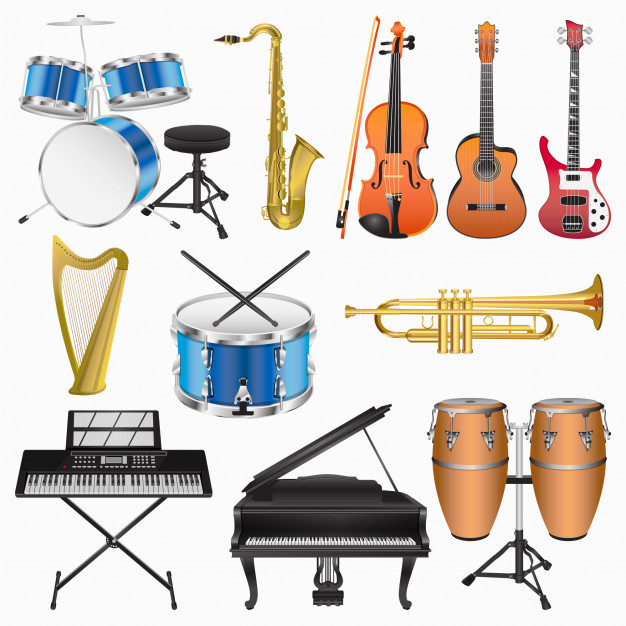 Posłuchaj tego utworu jeszcze raz. Jakie ma tempo? Jaką ma dynamikę? Weź do ręki kredkę i w trakcie słuchania narysuj kreskę przedstawiającą tempo i dynamikę utworu. Posłuchaj tego utworu raz jeszcze. Wybierz kolor kredki, jak w tym momencie najbardziej Ci pasuje. W trakcie słuchania narysuj to, co czujesz, pierwsze skojarzenie.Źródło zdjęcia: https://image.freepik.com/darmowe-wektory/instrumenty-muzyczne_39690-247.jpg [dostęp: 05.11.2020 r.]Opracowanie: Justyna Gruczek